                                                                                      Самоанализ                                                открытого урока   по биологии                                               на тему «Заповедный Дагестан».

Перед собой я поставил  такие задачи: 

1.Образовательные задачи:

Расширить знания и представления детей о флоре и фауне родного края;
Сообщить знания о Заповеднике, его обитателях; о Красной книге и особенностях ее страниц; 
Дать сведения о наличии Черной книги;
Вспомнить, что означает понятие Родина.

2.Развивающие задачи:

Учить детей анализировать, устанавливать простейшие причинно – следственные связи, делать обобщения;Вызвать интерес к познанию флоры и фауны родного края.Сформировать у детей желание ознакомиться с красотой и особенностями республики;Обозначить проблему охраны природы вообще и дать понятие о природоохранной зоне, вызвать желание ее изучать.

3.Воспитательные задачи:

Воспитывать любовь к своей Родине, к своей республике;Формировать трепетное отношение и гордость за свою малую Родину;Вызвать эмоциональный отклик в душе каждого ребенка при изучении материала.
Для решения перечисленных целей приготовил следующий материал:Экран, ноутбук, экологические модули, «Красная книга», магнитная доска, игрушка - лягушонок, шкатулка, макет детского сада.

Занятие носило триединую цель:
Развивающую, обучающую, воспитательную.

Используемые технологии:

1.Информационно – коммуникационные технологии;
2.Технологии проекта;
3.Здоровьесберегающие технологии.

Все части занятия были взаимосвязаны. Плавно переходил от одной части к другой. На первом этапе с помощью стихотворения закрепили знания о понятии Родина. Старалась дать новые знания. Активизировал мыслительную деятельность, используя выше перечисленные технологии. Добивался решения проблемных вопросов, развивала коммуникативные качества детей, формировала навык умения слушать и слышать своих товарищей.Познакомил с величайшей вершиной Европы и Кавказских гор – Эльбрусом, его другими названиями, с животным миром заповедника «Приэльбрусье».Большой интерес у детей вызвало знакомство с Красной книгой и Черной книгой, особенностями их страниц.Дал понятие о том, что Приэльбрусье это еще и горнолыжный курорт, что у Олимпиады 2014 года один из талисманов снежный барс.Все происходило в непринужденной форме. Смена видов деятельности, использование новых технологий, обеспечило как усвоение материала, так и отсутствие перегрузки.Здоровье сберегающие технологии обеспечивались путем хорошего санитарного состояния группы, проветривание помещения перед занятие, физминутка в середине занятия.В течение всего занятия имело место межпредметная связь: познавательное развитие, экология, развитие речи, художественная литература, география.Мне думается, что дети получили удовольствие от данного занятия.На мой взгляд, я реализовал все поставленные задачи и достигла обозначенных в конспекте целей.	Учитель биологии _____________________/Мирзалиев М.Т/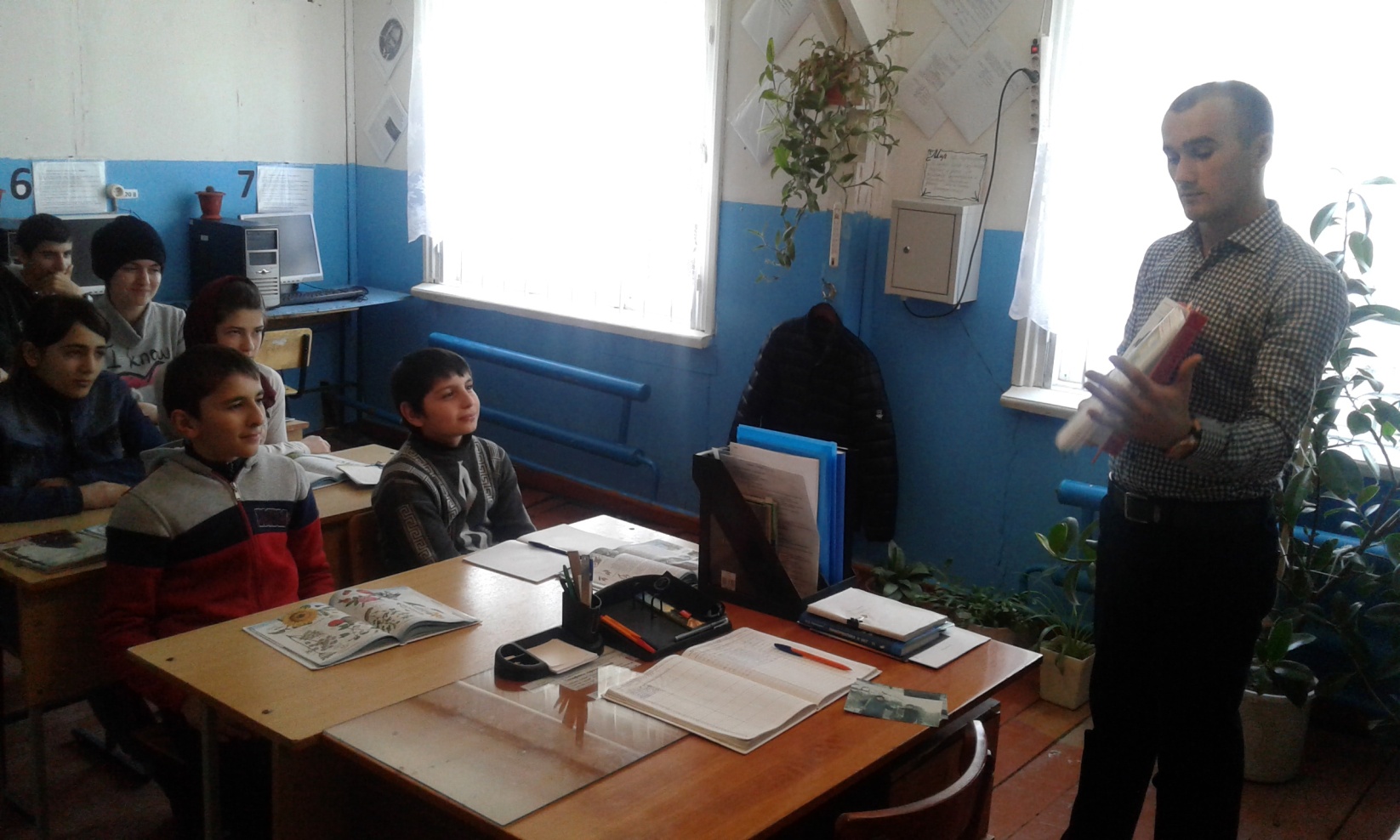 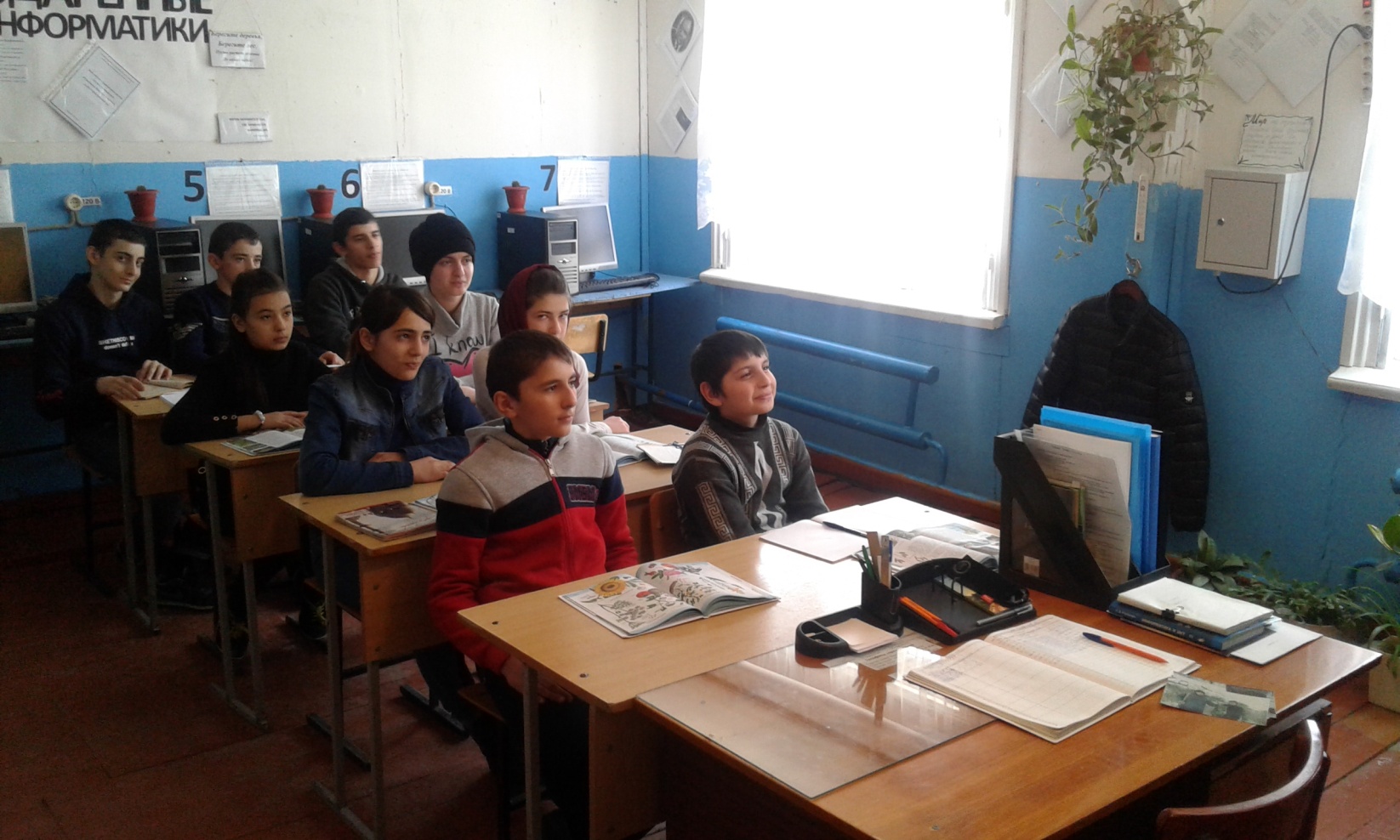 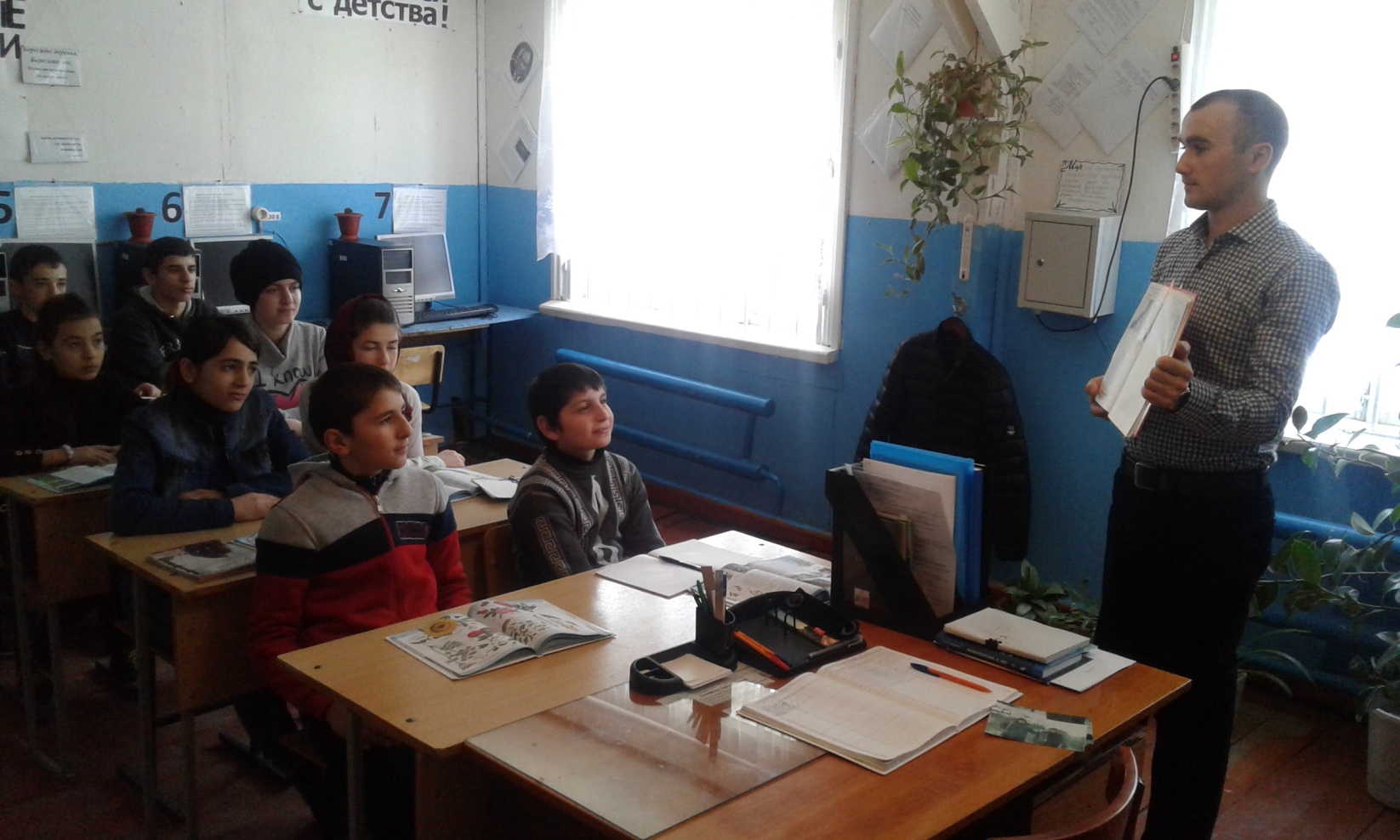 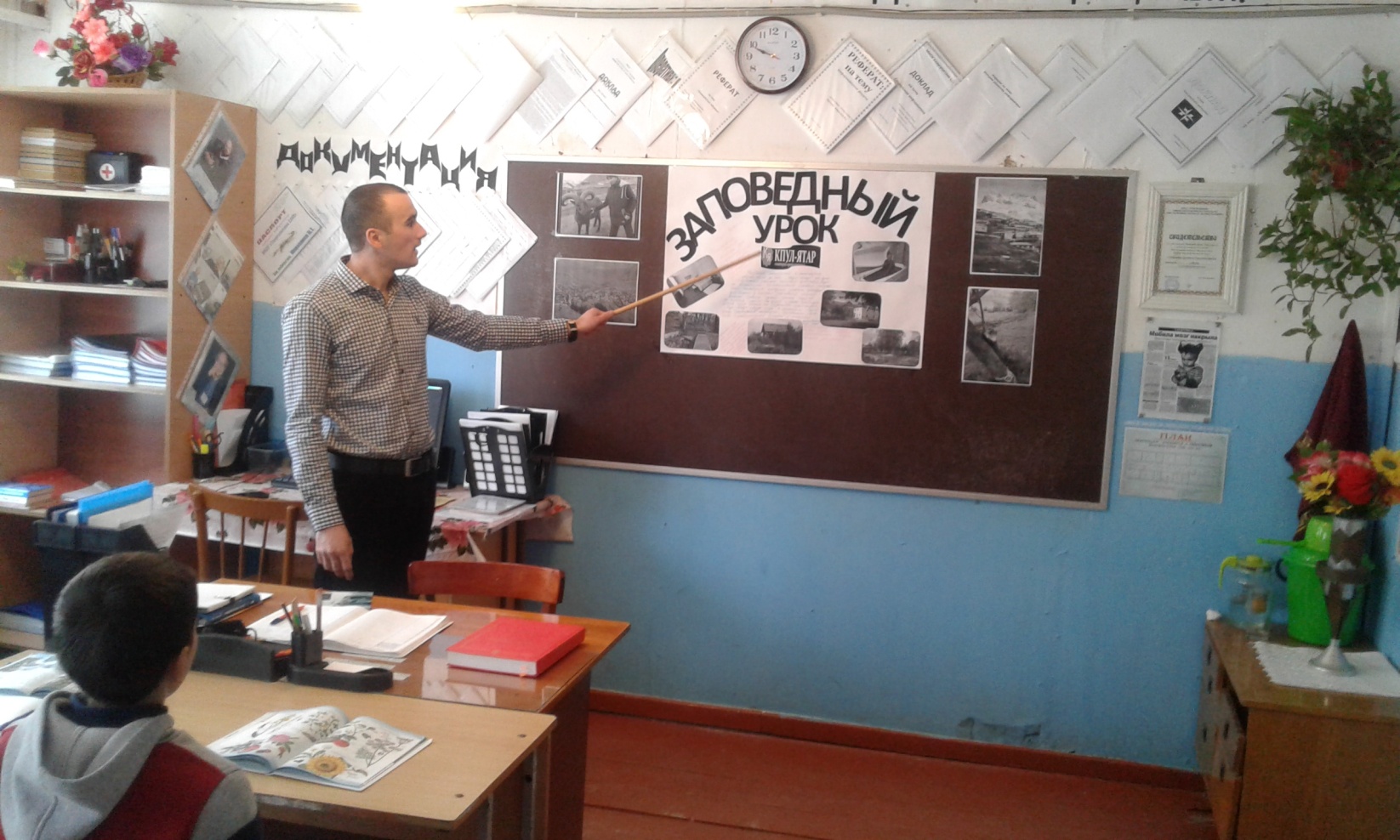 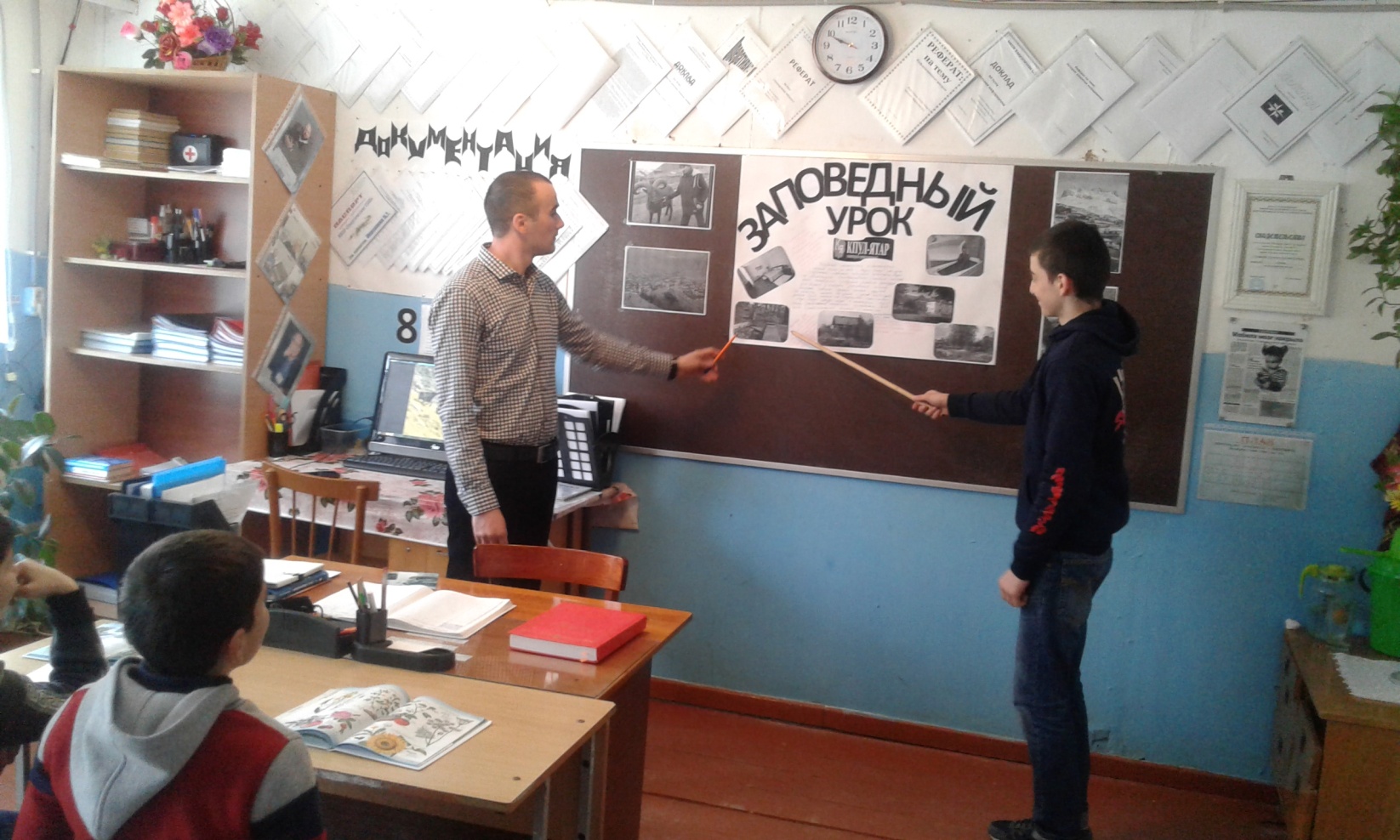 